Publicado en Ciudad de México el 04/09/2019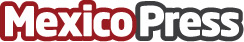 Rentcars.com arranca motores en el mercado mexicanoCon presencia en más de 160 países, la plataforma trae todos sus beneficios y diferenciales al territorio aztecaDatos de contacto:Diana 15523145457Nota de prensa publicada en: https://www.mexicopress.com.mx/rentcars-com-arranca-motores-en-el-mercado_1 Categorías: Viaje Automovilismo Turismo E-Commerce Ciudad de México Industria Automotriz Innovación Tecnológica http://www.mexicopress.com.mx